Songs of Praise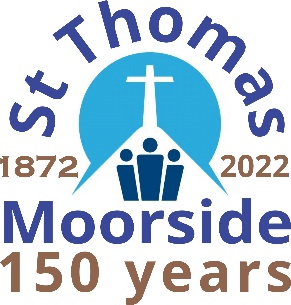 Sunday 22nd Mayat6.30pmI’d like to sing:Songs of PraiseSunday 22nd Mayat6.30pmI’d like to sing:Songs of PraiseSunday 22nd Mayat6.30pmI’d like to sing:Songs of PraiseSunday 22nd Mayat6.30pmI’d like to sing:Songs of PraiseSunday 22nd Mayat 6.30pmI’d like to sing: